Practice with Symtalk Lesson 4b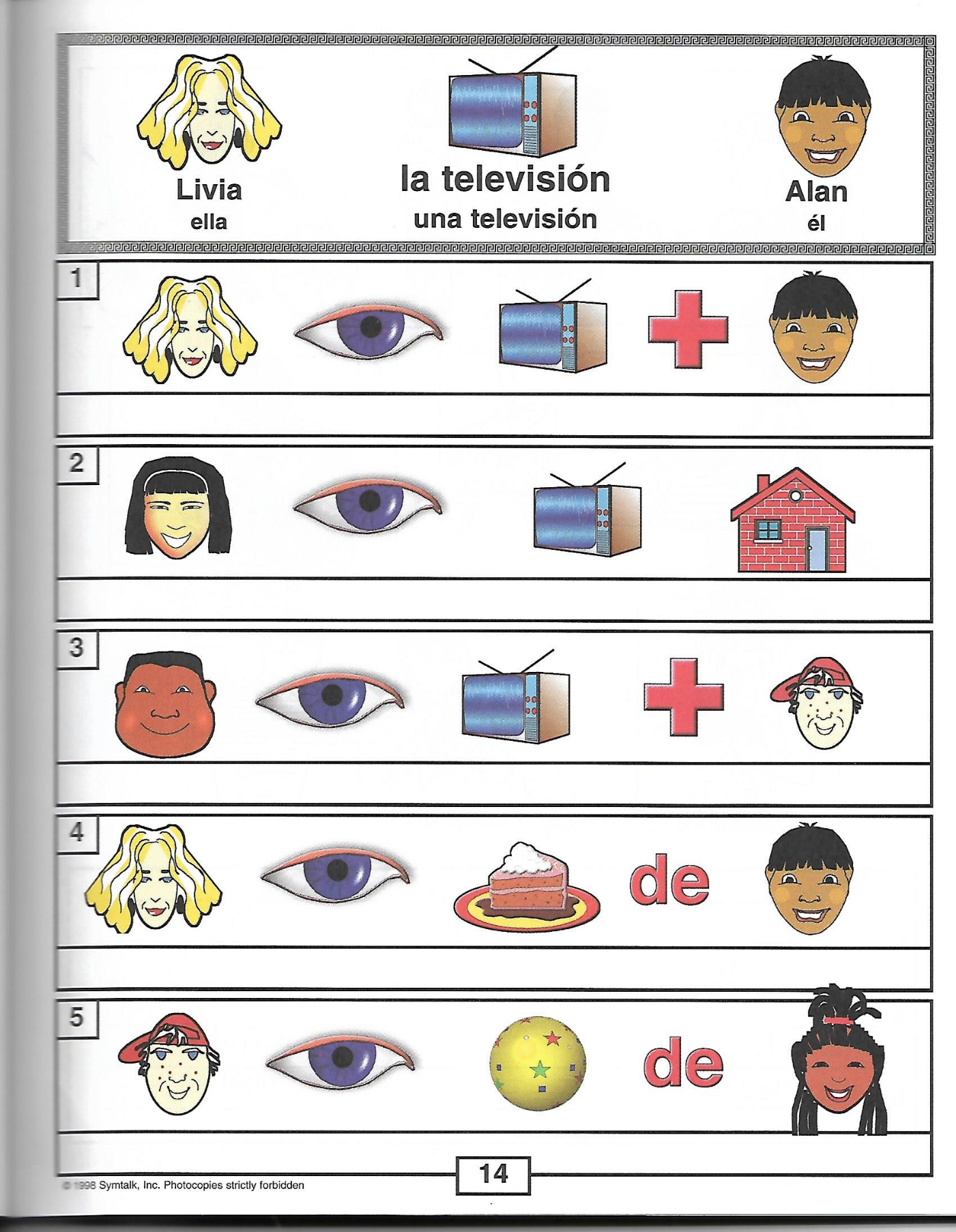 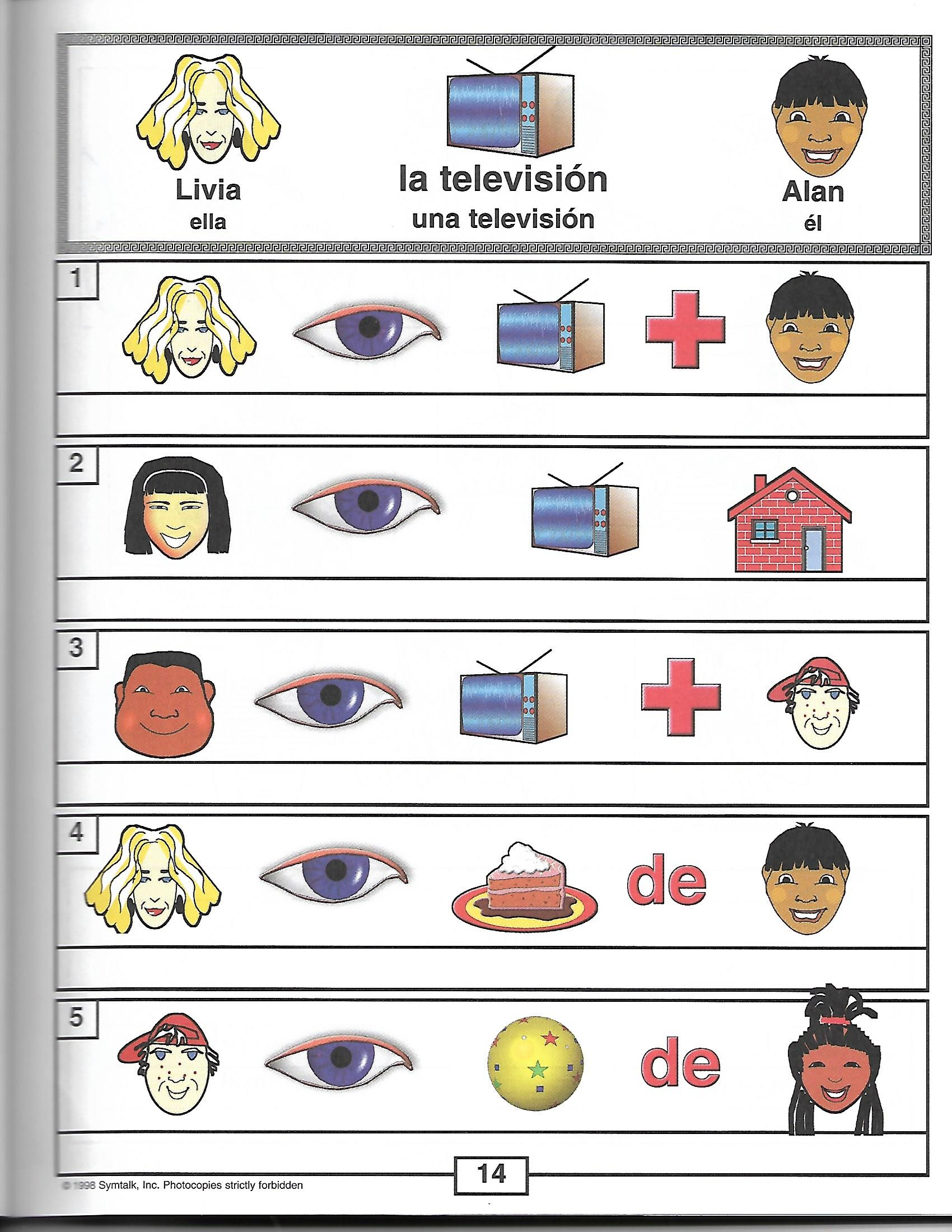 